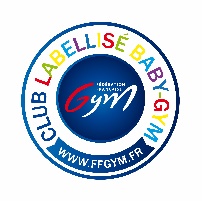 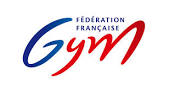 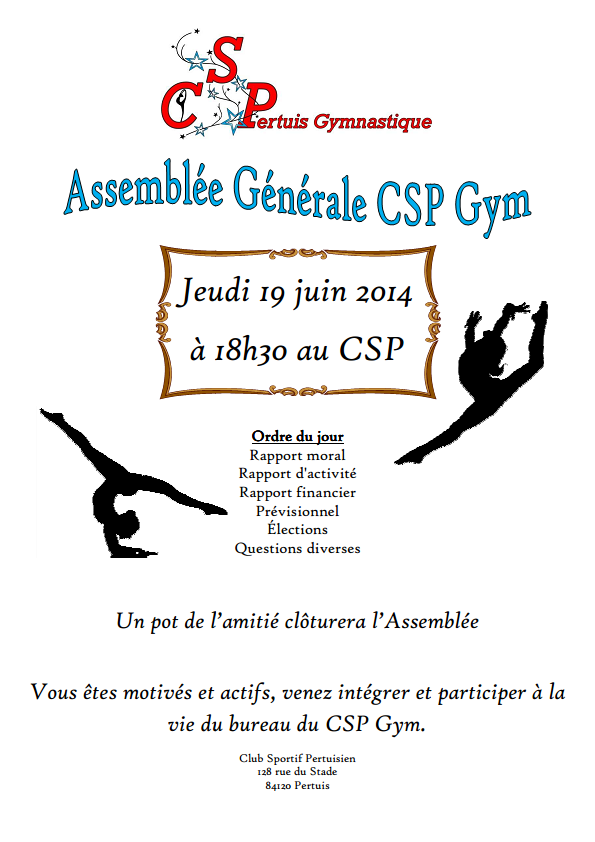 QUESTIONNAIRE DE SANTÉA conserver par l'intéressé 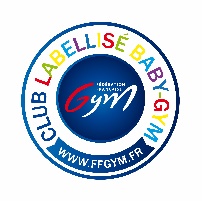 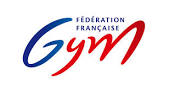 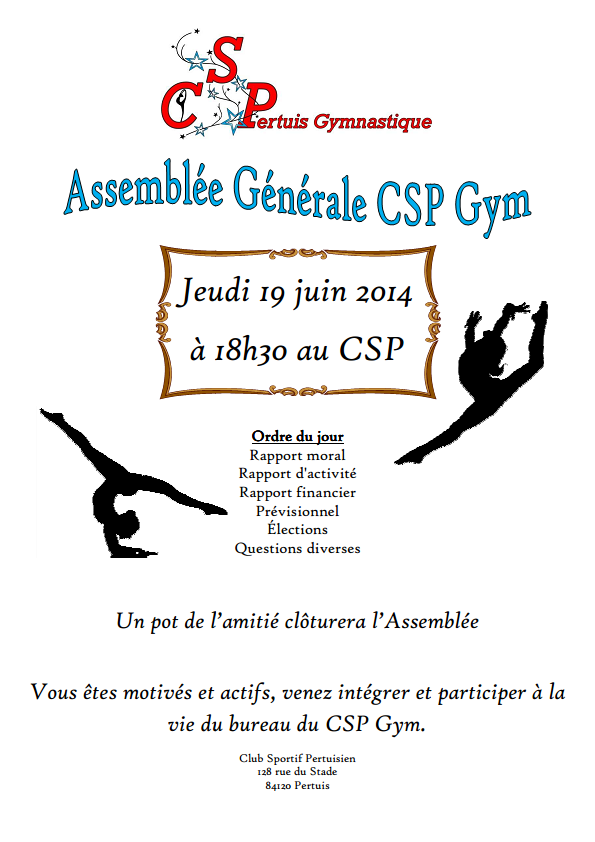 ATTESTATION A MAILER AU CLUB à inscription.csp.gym@gmail.comSi vous avez répondu NON à toutes les questions du questionnaire précédent, l' attestation ci-après est à remplir et à fournir en même temps que le dossier d'inscription.Durant les douze derniers mois :ouiNon1- Un membre de la famille de l'enfant est-il décédé subitement d'une crise cardiaque inexpliquée?2- L'enfant a-t-il ressenti une douleur dans la poitrine, des palpitations, un essoufflement inhabituel ou un malaise ?3- L'enfant a-t-il eu un épisode de respiration sifflante (asthme)?4- L'enfant a-t-il eu une perte de connaissance?5- Si l'enfant a arrêté le sport pendant 30 jours ou plus pour des raisons de santé, a-t-il repris sans l'accord d'un médecin?6- L'enfant a-t-il débuté un traitement médical de longue durée (hors contraception et désensibilisation aux allergies)?A ce jour7- L'enfant ressent-il une douleur, un manque de force ou une raideur suite à un problème osseux, articulaire ou musculaire (fracture, entorse, luxation, déchirure, tendinite, etc.) survenu durant les douze deniers mois ?8- La pratique sportive de l'enfant est-elle interrompue pour des raisons de santé?9- Pensez vous que l'enfant ait besoin d'un avis médicale pour poursuivre sa pratique sportive?Attestation (Pour les majeurs)Je soussigné : Nom :…………………………………………………... Prénom :…………………………….…… Licence N°………………………………………………… Club : ………………………………… Atteste avoir renseigné le questionnaire de santé préalablement à ma demande de licence à la FFG pour la saison .............../…………… Atteste avoir répondu NON à toutes les questions. Fait à ……………….………… le ….……/…………/……….   SignatureAttestation (Pour les mineurs)Je soussigné : Nom :………………………………………………….. Prénom :…………………………………… Représentant légal de l’enfant :…………………………………………………………………….. Licence N°……………………………………………………Club : ………………………………... Atteste avoir renseigné le questionnaire de santé préalablement à sa demande de licence à la FFG pour la saison .............../…………… Atteste avoir répondu NON à toutes les questions. Fait à ……………….………… le ….……/…………/……….   Signature